`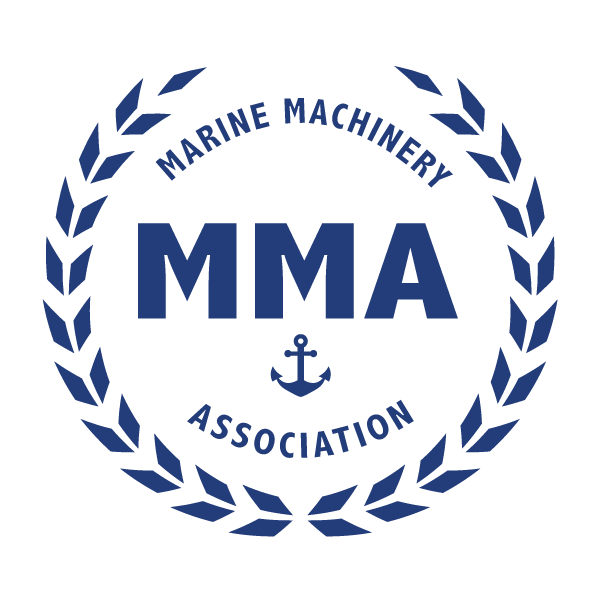 Please type or print.  One (1) registrant per form.Confirmations:   will email Registration confirmation to you within 7 days of receipt.Cancellations/Refunds:  Written notification of cancellation must be received prior to February 1, 2024, to obtain a partial refund (a $100 administration fee will be retained).  Thereafter, no refunds will be made.Questions? – Direct questions to Leslie Richard at (703) 791-4800, fax at (703) 791-4808, e-mail at Lrichard@marmach.org.  Address:  8665 Sudley Road, # 270, Manassas, VA  20110Room Block Rate $193Book your group rate for Marine Machinery Association - February 20 - 22, 2024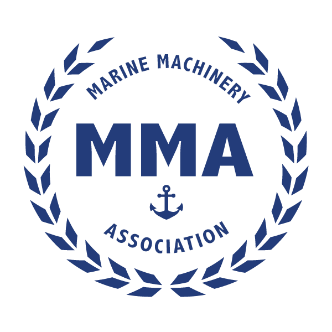 Advance Registration for MMA’s 2024 Spring MeetingRegister by February 1, 2024, for a Special Price! There will be no onsite registration - seats are limited - register early!  First Name, Middle, Last Name (exactly as shown on your ID)First Name, Middle, Last Name (exactly as shown on your ID)First Name, Middle, Last Name (exactly as shown on your ID)NicknameNicknameNicknameCompanyCompanyCompanyTitleTitleTitleStreet AddressStreet AddressStreet AddressStreet AddressStreet AddressStreet AddressCityStateStateStateZip CodeCountryPhone Number(s)Phone Number(s)Corporate WebsiteCorporate WebsiteCorporate WebsiteCorporate WebsiteE-Mail Address:E-Mail Address:E-Mail Address:Driver’s License or Retired Military ID #N/ADriver’s License or Retired Military ID #N/ADriver’s License or Retired Military ID #N/AThis meeting is open to US Citizens OnlyThis meeting is open to US Citizens OnlyThis meeting is open to US Citizens OnlyThis meeting is open to US Citizens OnlyThis meeting is open to US Citizens OnlyThis meeting is open to US Citizens OnlyRegistration Fees: For accurate accounting purposes, please check the amount you are paying.Through February 1After February 1Members$600$650Non-Members$700$800SpeakersFreeFreePlease make checks payable to: Marine Machinery AssociationMail Completed Registration to:  20110Or Fax to : Please Note:   For Credit Card Use - Information Required**Name on Card *Billing Address *City, State, ZIP *Type of Card:  AMEX     MC Visa (Check One) *Account Number *EXP Date *Auth. Code (For all Credit Cards)*Email for RECEIPT  Please make checks payable to: Marine Machinery AssociationMail Completed Registration to:  20110Or Fax to : Please Note:   For Credit Card Use - Information Required**Name on Card *Billing Address *City, State, ZIP *Type of Card:  AMEX     MC Visa (Check One) *Account Number *EXP Date *Auth. Code (For all Credit Cards)*Email for RECEIPT  Please make checks payable to: Marine Machinery AssociationMail Completed Registration to:  20110Or Fax to : Please Note:   For Credit Card Use - Information Required**Name on Card *Billing Address *City, State, ZIP *Type of Card:  AMEX     MC Visa (Check One) *Account Number *EXP Date *Auth. Code (For all Credit Cards)*Email for RECEIPT  